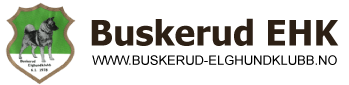 Referat etter styremøte 15.11.22 kl. 19.00 på Lampeland Hotel.Til stede: Haakon Borgen, Tor Klokseth, Svein Brattås, Jan Tore Fuglerud, Nils Bjerke, Bjørn Erik Nes og Anders Nyhuus.Ikke til stede: Guro S. Kolbjørnsrud Saksliste: 12.22	MedlemsmøteFredag 27.januar kl. 18.30 – 21.00 i Vikersund Hoppsenter. Foredrag med Jon Steinar Vangen Kun for våre medlemmer og gratis.Nils og Svein følger opp.13.22	Opptak av nye dommereSondre Skogen Haugerud - godkjentJohan Brekke - godkjentErling Kittilsviken - godkjentEirik Kjosar Høymyr - godkjent14.22	Delegering av beslutningsmyndighet premier til jaktprøver/ utstillingsutvalg Hver enkel komite tar beslutning selv ang gavepremier/ premiering på arrangementer. Hver komite må skaffe premier selv hvis det ikke kommer noe fra styret. 15.22 EventueltSak nr. 1 – Styret behandlet innkommen sak. Unnlatt offentligheten. 